   Ҡарар                 ПОСТАНОВЛЕНИЕ«19» октябрь  2018  й                   №43                     «19» октября  2018 г.Об утверждении Перечня должностей муниципальной службы в Администрации муниципального района Альшеевский район Республики Башкортостан, замещение которых связано с коррупционными рискамиРуководствуясь Федеральным законом от 06.10.2003 года №131-Ф3 «Об общих принципах организации местного самоуправления в Российской Федерации», Федеральным законом от 25.12.2008 №273-ФЗ «О противодействии коррупции», в соответствии с методическими рекомендациями по проведению оценки коррупционных рисков, возникающих при реализации функций, содержащихся в письме Министерства труда и социальной защиты Российской Федерации от 25.12.2014 №18-01/10/В-8980 ПОСТАНОВЛЯЮ:1. Утвердить Перечень должностей муниципальной службы в Администрации сельского поселения Ташлинский сельсовет муниципального района Альшеевский район Республики Башкортостан, замещение которых связано с коррупционными рисками.2. Настоящее постановление разместить на официальном сайте сельского поселения Ташлинский сельсовет муниципального района Альшеевский район Республики Башкортостан .4. Контроль за исполнением настоящего постановления возложить на управляющего делами администрации Хайруллину А.З..Глава сельского поселения                                          И.Р.МавлияровПриложение к постановлению главы администрации муниципального района Альшеевский район №43  от 19.10.2018 годаПЕРЕЧЕНЬдолжностей муниципальной службы в Администрации сельского поселения Ташлинский сельсовет муниципального района Альшеевский район Республики Башкортостан, замещение которых связано с коррупционными рискамиБАШҠОРТОСТАН РЕСПУБЛИКАҺЫ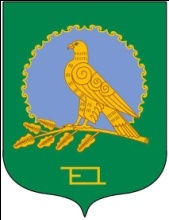 ӘЛШӘЙ РАЙОНЫМУНИЦИПАЛЬ РАЙОНЫНЫҢТАШЛЫ АУЫЛ СОВЕТЫАУЫЛ БИЛӘМӘҺЕХАКИМИӘТЕ(Башҡортостан РеспубликаһыӘлшәй районыТашлы ауыл советы)АДМИНИСТРАЦИЯСЕЛЬСКОГО ПОСЕЛЕНИЯТАШЛИНСКИЙ СЕЛЬСОВЕТМУНИЦИПАЛЬНОГО РАЙОНААЛЬШЕЕВСКИЙ РАЙОНРЕСПУБЛИКИ БАШКОРТОСТАН(Ташлинский сельсовет Альшеевского районаРеспублики Башкортостан)Глава сельского поселенияУправляющий деламиСпециалист 1 категории